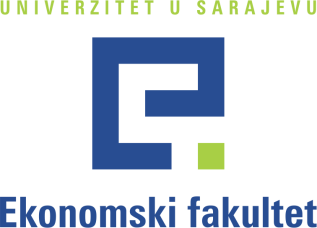 OBRAZAC ZA PRIJAVU PREDUSLOVNIH PREDMETA EFSA MASTER STUDIJ ŠKOLSKA 2023/2024. GODINAPREZIME I IME_______________________________________________________DATUM ROĐENJA____________________________________________________ZAVRŠENI STUDIJ (Odsjek, smjer) I MJESTO_________________________________________________________________________________________________BROJ INDEKSA______________________________________________________GODINA DIPLOMIRANJA_______________________________________________KONTAKT TELEFON__________________________________________________MAIL ADRESA_______________________________________________________Želim da slušam i polažem ispit iz predmeta:MikroekonomijaMakroekonomijaStatistika(zaokružiti)_____________________						____________________               Datum							      Potpis kandidata